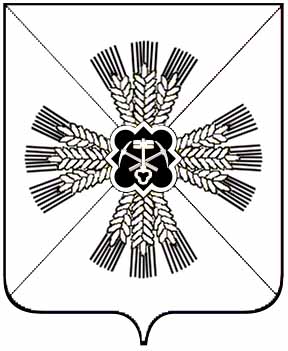 РОССИЙСКАЯ ФЕДЕРАЦИЯКЕМЕРОВСКАЯ ОБЛАСТЬПРОМЫШЛЕННОВСКИЙ МУНИЦИПАЛЬНЫЙ РАЙОНАДМИНИСТРАЦИЯПРОМЫШЛЕННОВСКОГО МУНИЦИПАЛЬНОГО РАЙОНАПОСТАНОВЛЕНИЕОт 19.03.2015 №467 – ПО создании комиссии по сокращению задолженности населения за жилищно-коммунальные услугиВ целях сокращения задолженности перед ресурсоснабжающими организациями за полученные жилищно-коммунальные услуги: 1. Создать комиссию по сокращению задолженности населения за полученные жилищно-коммунальные услуги (Приложение №1). 2. Утвердить Положение «О работе комиссии по сокращению задолженности населения за полученные жилищно-коммунальные услуги» (Приложение №2).  3. Постановление от 03.10.2013 №1694–П «О создании комиссии по сокращению задолженности населения за полученные жилищно-коммунальные услуги считать утратившим силу.4. Постановление вступает в силу со дня подписания. 5. Контроль за исполнением настоящего постановления возложить на заместителя Главы района по ЖКХ и строительству П.А. Петрова. И.о. Главы района Д.П. Ильин Приложение №1 к постановлению администрации Промышленновского муниципального района от 19.03.2015 467 - П Состав комиссии по сокращению задолженности населения за полученные жилищно-коммунальные услуги.Приложение №2 к постановлению администрации Промышленновского муниципального района от 19.03.2015 467-П ПОЛОЖЕНИЕо работе комиссии по сокращению задолженности населения за полученные жилищно-коммунальные услуги.Общие положения1.1. Комиссия по сокращению задолженности населения за полученные жилищно-коммунальные услуги (далее Комиссия) создана с целью сокращения задолженности населения по жилищно-коммунальным услугам.1.2. Комиссия в своей деятельности руководствуется Конституцией Российской Федерации, жилищным кодексом РФ, федеральными законами, постановлениями Правительства РФ, а так же законами Кемеровской области, решениями органов местного самоуправления, настоящим Положением.Основные задачи Комиссии2.1. Выработка системных предложений и мер по сокращению задолженности населения за полученные жилищно-коммунальные услуги.Основные функции Комиссии3.1. Выработка предложений по совершенствованию мероприятий, направленных на уменьшение задолженности за жилищно-коммунальные услуги.3.2. Анализ расчетов с ресурсоснабжающими организациями за поставленные коммунальные услуги. 3.3. Осуществление ежемесячного сбора оперативной информации о имеющейся задолженности за жилищно-коммунальные услуги.3.4. Заслушивание руководителей управляющих компаний, руководителей ресурсоснабжающих организаций, членов комиссии, должников о причинах возникновения задолженности и мерах, направленных на уменьшение задолженности. Организация работы Комиссии 4.1. Комиссия осуществляет свою деятельность в соответствии с настоящим Положением.4.2. Заседание Комиссии по сокращению задолженности населения за полученные жилищно-коммунальные услуги проводится по мере необходимости, но не реже одного раза в месяц.Дату, время, место проведения заседаний Комиссии и повестку дня его заседаний определяет председатель Комиссии либо лицо, исполняющее его обязанности.4.3. Председатель Комиссии:- руководит организацией деятельности Комиссии и обеспечивает ее планирование;- распределяет обязанности между заместителями председателя, секретарем и членами Комиссии;- вправе вносить предложения в повестку дня заседаний Комиссии;- имеет право решающего голоса на заседаниях Комиссии;- подписывает документы, в том числе протоколы Комиссии.4.4. Заместители председателя Комиссии:- заместитель председателя Комиссии (заместитель Главы района по экономике) по поручению председателя Комиссии исполняет обязанности председателя штаба;- при исполнении обязанностей председателя Комиссии имеет право решающего голоса на его заседаниях;- заместитель председателя Комиссии (начальник управления по жизнеобеспечению) готовит предложения в повестку дня для заседаний Комиссии;- осуществляет необходимые меры по выполнению решений Комиссии, контролю за их реализацией.4.5. Секретарь Комиссии:- своевременно оповещает членов Комиссии и приглашенных о сроках и месте проведения заседаний Комиссии;- осуществляет приглашение (телефонограммой, другими способами) членов Комиссии;- ведет протокол заседаний Комиссии;- направляет копии протоколов заседаний Комиссии членам Комиссии;- контролирует исполнение принятых Комиссией решений. 4.6. Члены Комиссии:- вправе вносить предложения в повестку дня заседаний Комиссии;- знакомятся с материалами по вопросам, рассматриваемыми Комиссией;- лично участвуют в заседаниях Комиссии;- имеют право голоса на заседаниях Комиссии;- выполняют поручения Комиссии и его руководителя либо лица, исполняющего его обязанности;- участвуют в подготовке вопросов на заседания Комиссии и осуществляют необходимые меры по выполнению ее решений, контролю за их реализацией. Председатель комиссииПетров П.А. – заместитель главы района по ЖКХ и строительствуЗаместители председателяИгина О.А. - заместитель главы района по экономикеЗаместители председателяМедведев А.В. - начальник управления по жизнеобеспечению и строительствуСекретарь комиссии Черкасова Е.Е. – главный специалист управления по жизнеобеспечению и строительствуЧлены комиссии:Морозова Н.С.Главный специалист юридического отделаГлавы поселений (по согласованию)Мальцева В.А. Депутат Совета народных депутатов Промышленновского муниципального района (по согласованию)Зиновьева А.В. Начальник отдела судебных приставов по Промышленновскому району (по согласованию).